RAZPIS ZA 1. IN 2. KOLO GORENJSKE REGIJESOBOTA, 15. 5. 2021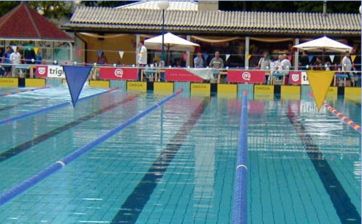 Prireditelj tekmovanja 1. in 2. kolo GORENJSKE REGIJE Plavalni klub Radovljicap.p. 83SI-4240 RadovljicaSlovenijaTel: 00386 4 5315 770E-mail: pkrad@plavalniklub-radovljica.siURL: www.plavalniklub-radovljica.si
PRIZORIŠČE TEKMOVANJAZIMSKO KOPALIŠČE POD OBLO GORICO Kopališka 9SI-4240 Radovljicadolžina: 50m, širina: 21m; globina: do 1,80m 6 prog; temp. vode: 27 CMerjenje časov bo elektronsko – TIMING PZS  PRAVILA TEKMOVANJATekmovanje bo potekalo POD BALONOM v 6 x 50m progah, v skladu s pravili Plavalne zveze Slovenije, ki so usklajeni s pravili evropske in svetovne plavalne zveze. Trenerji so dolžni seznaniti svoje plavalke in plavalce o teh pravilih in o protokolu NIJZ glede okužbe in prenosa virusa SARS-COV 2 za izvedbo tekmovanja. Potokol gibanja in obnašanja na prizorišču tekmovanja pošljemo naknadno.NA TEKMOVANJU LAHKO NASTOPIJO SAMO PLAVALCI IN PLAVALKE – IZJAVA JE NA KONCU RAZPISA: opravljen test HAG ali PCR, ki ni starejši od 24 ur in je izvid negativen,dokazilo o cepljenju zoper COVID-19, s katerim dokazujejo, da je od prejema drugega odmerka cepiva proizvajalca Biontech/Pfizer preteklo najmanj sedem dni ali proizvajalca Moderna najmanj 14 dni, oziroma od prejema prvega odmerka cepiva proizvajalca AstraZeneca najmanj 21 dni,dokazilo o pozitivnem rezultatu testa PCR ali testa HAG, ki je starejši od 21 dni, vendar ni starejši od šest mesecev,imajo potrdilo zdravnika, da so preboleli COVID-19 in od začetka simptomov ni minilo več kot šest mesecev.Tekmovanje poteka v 6-ih progah v 50m bazenu. V primeru prevelikega števila prijav si organizator pridružuje pravico po “dva plavalca na progo” v disciplinah 200 PROSTO, 400 PROSTO, 1500 PROSTO izjema je zadnja skupina, kjer bo nastopilo 6 najhitrejših po prijavljenih rezultatih. PRIJAVEŠtartnina za vsak prijavljen štart je:5 EUR na posamični štart za gostujoče klube, 3 EUR na posamični štart za klube PK Triglav Kranj, PK Kamnik.Plačilo štartnine je potrebno poravnati po prejetju računa iz strani organizatorja – PK Radovljica.Prijave do tri dni pred tekmovanjem, preko PZSANE, odjave do začetka razplavanja na dan tekmovanja. Štartna lista se bo izdelala pred začetkom razplavanja.KATEGORIJE	                   KATEGORIJA	           ŽENSKE  		   MOŠKIPROGRAM TEKMOVANJAIZJAVA ZA UDELEŽBO NA TEKMOVANJUIZPOLNJENO IZJAVO JE POTREBNO PREDLOŽITI V PISARNO TEKMOVANJA PRED ZAČETKOM RAZPLAVANJA!Spodaj podpisani zagotavljam, da imajo vsi nastopajoči plavalci in plavalke PK _______________________ enega izmed spodaj naštetih dokazil (v razpredelnici je potrebno označiti):opravljen test HAG ali PCR, ki ni starejši od 24 ur in je izvid negativen,dokazilo o cepljenju zoper COVID-19, s katerim dokazujejo, da je od prejema drugega odmerka cepiva proizvajalca Biontech/Pfizer preteklo najmanj sedem dni ali proizvajalca Moderna najmanj 14 dni, oziroma od prejema prvega odmerka cepiva proizvajalca AstraZeneca najmanj 21 dni,dokazilo o pozitivnem rezultatu testa PCR ali testa HAG, ki je starejši od 21 dni, vendar ni starejši od šest mesecev,imajo potrdilo zdravnika, da so preboleli COVID-19 in od začetka simptomov ni minilo več kot šest mesecev.Podpisani potrjujemo resničnost podatkov in se zavedam, da sem v primeru neresničnih podatkov kazensko in materialno odgovoren. Datum:_____________________.             	    žig kluba		Podpis odgovorne osebe: _____________________absolutnoVSIVSIMLAJŠI2008 in mlajše2007 in mlajšiKOLO - DOPOLDANKOLO POPOLDANRAZPLAVANJE – 7:30RAZPLAVANJE - 15:15ZAČETEK – 8:30ZAČETEK – 16:1550m PRSNO 50m PROSTO400m PROSTO200m PROSTO50m HRBTNO50m DELFIN200m DELFIN200m PRSNO100m DELFIN – SAMO MLAJŠI200m MEŠANO200m HRBTNO1500m PROSTO400m MEŠANOIME PRIIMEKHAG ali PCRCEPIVOPOZITIVEN PCRZDR. POTRDILO